									    Form A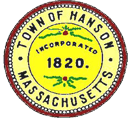   FY 2025Capital Improvement CommitteeCapital Facility and Capital Equipment Inventory**Items with a 5 year useful lifespan and purchased for $35,000 or moreUse multiple lines/pages for descriptions, if necessary.Preparer:                                   Date:                                   Department:                              Rev 1.1 1/17/24#Equipment or FacilityYear Built or AcquiredLatest Major ImprovementCondition(Fair, Good, Excellent) Extent of Use(Light, Moderate Heavy)Target Date of Fund Expenditure12345678